Merry Christmas EveryoneShakin Stevens 1991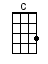 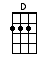 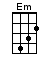 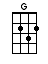 INTRO:  / 1 2 / 1 2 / [G] / [G]Snow is [G] fallin’ [D] all a-[Em]round me [C]Children [G] playin’ [C] havin’ [G] fun [G]It’s the [G] season, of love and under-[Em]standin’ [C]Merry [G] Christmas [D] every-[G]one! [G]Time for [G] parties and cele-[Em]bration [C]People [G] dancin’ [C] all night [G] long [G]Time for [G] presents, and exchangin’ [Em] kisses [C]Time for [G] singin’ [D] Christmas [G] songs [G][Em] We’re gonna [C] have a [G] party to-[D]night[Em] I’m gonna [C] find that girl[G] Underneath the mistletoe, and [D] kiss by candle-[D]lightRoom is [G] swayin’ [D] records [Em] playin’ [C]All the [G] old songs, we [C] love to [G] hear [G]Oh I [G] wish that, every day was [Em] Christmas [C]What a [G] nice way, to [D] spend a [G] year [G][Em] We’re gonna [C] have a [G] party to-[D]night[Em] I’m gonna [C] find that girl[G] Underneath the mistletoe, and [D] kiss by candle-[D]lightRoom is [G] swayin’ [D] ukuleles [Em] playin’ [C]All the [G] old songs, we [C] love to [G] hear [G]Oh I [G] wish that, every day was [Em] Christmas [C]What a [G] nice way, to [D] spend a [G] year [G]Snow is [G] fallin’ [D] all a-[Em]round me [C]Children [G] playin’ [C] havin’ [G] fun [G]It’s the [G] season, of love and under-[Em]standin’ [C]Merry [G] Christmas [D] every-[G]one! [C]Merry [G] Christmas [D] every-[G]one! [C]Oh, Merry [G] Christmas [D] every-[G]one! [G][D][G]www.bytownukulele.ca